APPLICATION FOR HARBOUR WORKS CONSENT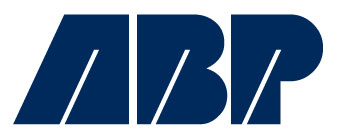 Please complete the following form and return it to the address above. If necessary please continue on additional pages.  Reference No:                                 (Office Use Only)Section 1 – Project DetailsDetails of Applicant:If a different correspondence for this application is required please provide details below:Details for Correspondence:Proposed Harbour Works Details:Has the following been included with the application: If not please include remarks.*If a marine licence is required section 2 of this form does not require to be completed and we will only comment on the navigational safety aspects of your application. Section 2 – Further Details (This section only requires completion if a Marine Licence is not required for the works)Please outline the considerations given to the following aspects (reference attachments where provided): Part 3 – Other consents and disclaimerI consent to the personal details provided above to be recorded for use solely by ABP’s Harbour Works Consent process. I also consent to ABP Southampton providing other harbour users with details (including drawings) of the proposed works.As the applicant I am satisfied that I have obtained approval of the land owner above High Water Mark both for construction and access. The issue of this licence does not absolve you from seeking any other consents or approvals which may be required before you embark upon the works to which it refers. For example, agreement may be required from any landowner having proprietary rights over the seabed and foreshore – commonly the Crown Estate Commissioners. In some cases approval of the Environment Agency may also be necessary (e.g. where the works involve a discharge or have implications for flood defences). Planning permission may also be necessary for works undertaken between MLW and MHWS. This is not an exhaustive list. By signing this application, I agree to pay £ 120 excl. VAT and work will not commence until permission is granted by the Harbour Master, ABP Port of Southampton. Applicants should note that the minimum consideration time for completed Harbour Works Consent applications is 4 weeks and thus should be factored into the timescale of works. It should also be noted that a HWC is an agreement in principle to the works detailed, however as detailed in Condition 1 below, the Harbour Master’s department must be informed so as to issue a Notice to Mariners for the works.Part 4 – Harbour Authority decision (Office use only – once this section is completed return a copy of this form to the applicant (excluding Part 5 overleaf))Part 5 – Harbour Authority completion check (Office use only – this section requires completion by the Harbour Authority once notification has been received that the works detailed above are complete). A copy of this part should be provided to the applicant upon completion.Name of applicant (individual/company)AddressAddressAddressAddressPost Code :                  Telephone numberEmail addressIs the applicant also the owner of the land and proposed works? ⁬ Yes  ⁬ No Is the applicant also the owner of the land and proposed works? ⁬ Yes  ⁬ No If no, please include the appropriate owner’s details below. Please note you are responsible for obtaining their consent.                    If no, please include the appropriate owner’s details below. Please note you are responsible for obtaining their consent.                    Full NameAddressAddressAddressAddressPost Code:                         Telephone numberEmail addressRelation to applicant (e.g. agent, solicitor)Date of submissionDate of submissionType of worksType of works⁬ Temporary       Permanent  LocationLocationDetailed description of works: (if necessary continue of additional pages)  Detailed description of works: (if necessary continue of additional pages)  Detailed description of works: (if necessary continue of additional pages)  Anticipated timescale of worksIntended start and completion datesStart: dd   / mm   / yyyy   Completion:  dd   / mm   / yyyy               Start: dd   / mm   / yyyy   Completion:  dd   / mm   / yyyy               Drawing Reference Numbers and Titles IncludedOrdnance Survey plan (1:1000 or 1:2500)   Detailed plan and cross sectionOutline of temporary works (if applicable)Method statementIs a marine licence required for the works*? (Enclose evidence of verification with marine regulator and application reference where applicable)Yes / NoApplic. Ref:                         Navigation risk assessmentOffice use only – Harbour Authority commentsDetail how risks to navigation have been minimised or avoided.RequirementsDetails (please explain if N/A to the works)Office use only – Harbour Authority commentsWater Framework Directive (WFD) assessment – detail how water quality impacts will be minimised and how these have been agreed with the Environment Agency. Enclose correspondence with the Environment Agency.               Protected sites / species – detail how any impacts on protected sites or species have been minimised or avoided and how these have been agreed with the conservation agency. Enclose correspondence with the Conservation Agency e.g. Natural England.               Environmental impacts - detail what other environmental impacts could arise how these will be avoided or minimised. Contamination assessment of sediment  - if there is a risk the works will give rise to sediment contamination or will disturb / re-distribute sediment contamination, has any sediment analysis been undertaken (enclose any results)? Detail how you propose to manage this. Consultation – detail any consultation with other relevant parties that has been undertaken. Applicants Signature:                                           Date:   dd   / mm   / yyyy                        Permission granted?Include reasoning for decisionYes / NoConditions of consent: (Add to these as appropriate) The Harbour Authority must be notified at least 14 days prior to the works commencing (unless agreed otherwise e.g. for urgent works), must be notified upon completion of the works and must be notified of any changes to the works from the details submitted above (including any change in contractor).  The applicant remains responsible for ensuring the works are carried out in a way that minimises obstruction, siltation or any other hindrance to any channel, berth, mooring, quay or other works in the vicinity. ABP reserve the right to inspect the works at any time. The applicant has obtained all other necessary consents prior to commencing works. 
Harbour Authority signatureand name:Date:Harbour Works Consent Reference: Date works completed (as notified by applicant): Date works checked by Harbour Authority:  Works checked by (name and signature): Works completed to Harbour Authorities satisfaction?(Provide reasoning or comments where appropriate)Yes / NoOther checks: Hydrographic information updatedNavigational aids operationalNTM issuedDateDateDate / reference